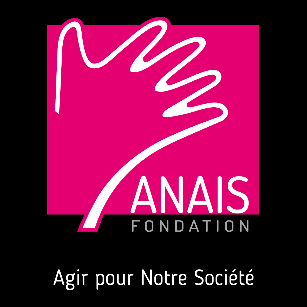 Fondation ANAIS, 100 services et établissements – 2000 salariés - reconnue d’utilité publique – recrute :UN(E) AIDE-SOIGNANT(E)Contrat à Durée Indéterminée /Temps pleinPour sa Maison d’Accueil Spécialisée de GASVILLE OISEME 28300 (Près de CHARTRES)27 places- 40 ETPLa MAS ANAIS de Gasville Oisème accueille après décision de la C.D.A.P.H., des personnes  adultes atteintes d’un trouble envahissant du développement associé à un retard mental sévère ainsi que des personnes polyhandicapées.   Mission :Dans le respect du projet d'établissement ou de service auquel il est associé : Exercer une fonction d'accompagnant et d'aide dans la vie quotidienne de la personne accueillie ;Contribuer à la prévention de la rupture et/ou à la réactivation du lien social par la lutte contre l'isolement, le maintien des acquis et la stimulation des potentialités ;Participer à l'élaboration, la mise en œuvre et à l’évaluation des projets personnalisés ;Concevoir, proposer et animer des activités spécifiques ;Participer à la vie sociale de l’établissement en lien avec les partenaires et services externes ;Collaborer aux soins d’hygiène et de confort, à l’accompagnement psychologique ;Transmettre des observations orales et écrites ;Gérer des achats en lien avec l'activité  dans le respect des procédures établies ;Participer à l’accueil et à l’encadrement de stagiaires ;Assurer la continuité du service d'accueil, de restauration, d'entretien et d'hébergement.Profil : Titulaire du diplôme du DEASCapacité d'intégration dans une équipe pluridisciplinaire ;Connaître et respecter les règles d'hygiène et de sécurité en rapport avec son activité ;Capacité d'observation et d’adaptation ;Maîtrise de l'outil informatique ;Permis B en cours de validité exigé.Expérience dans l’accompagnement des personnes avec TSA appréciéeRémunération : selon CCNT du 15 mars 66Poste à pourvoir en juillet 2021Adresser CV + lettre de motivation à :MAS ANAIS – Madame la  Directrice51 rue de la Chesnaie – 28300 GASVILLE OISEMEAdresse mail : gasville.mas.secretariat@fondation-anais.orgNe pas téléphoner